МИНИСТЕРСТВО НА ЗДРАВЕОПАЗВАНЕТОРЕГИОНАЛНА ЗДРАВНА ИНСПЕКЦИЯ – ВРАЦАЗАПОВЕД№ РД -01-19/04.02.2022 г.На основание чл. 63, ал. 7 и ал. 11 и чл. 63в от Закона за здравето, чл. 73 от Административнопроцесуалния кодекс, във връзка с  Решение № 826 на Министерския съвет от 25 ноември 2021 г. за удължаване срока на обявената с Решение № 325 на Министерския съвет от 14 май 2020 г. извънредна епидемична обстановка - предвид нарастващата 14-дневна заболеваемост от COVID-19 на територията на област Враца (1691.23 на 100 000 души население, отчетена към 03.02.2022 г.), влошаване на наблюдаваните показатели, съгласно Карта на епидемичната обстановка по региони към 03.02.2022 г., от която е видно, че регион 1, към който принадлежи област Враца е в етап 3 по Националния оперативен план за справяне с пандемията от COVID-19 и прогнозата за следващите 5 дни също е етап 3, Заповед № РД-01-973/26.11.2021 г.  и Заповед № РД-01-968/26.11.2021 г. на министъра на здравеопазването, както и след съгласуване с Главния държавен здравен инспектор на Република България за въвеждане на временни противоепидемични мерки на територията на област Враца,НАРЕЖДАМВъвеждам следните временни противоепидемични и ограничителни мерки на територията на област Враца считано от 07.02.2022 г. до 20.02.2022 г., включително, както следва:  За обектите, за които са въведени противоепидемични мерки със Заповед № РД-01-973/26.11.2021 г., изм. и доп. със  Заповед № РД-01-991/01.12.2021 г. на министъра на здравеопазването и които, съгласно т. 32 от същата могат да функционират при подхода “Зелен сертификат”, се въвеждат ограничения за използване на не повече от 50% от капацитета/работна площ/брой лица.За дейностите, осъществявани на закрито, за които са въведени противоепидемични мерки със Заповед № РД-01-973/26.11.2021 г., изм. и доп. със Заповед № РД-01-991/01.12.2021 г. на министъра на здравеопазването и които, съгласно т. 32 от същата заповед могат да се провеждат при подхода „Зелен сертификат“, се въвеждат ограничения за дейността не повече от 50% от капацитета/работна площ/брой лица.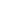 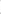 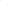 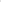 Не се допускат посещения на малолетни и непълнолетни лица, без придружител - родител или настойник, в заведенията за обществено хранене, (ресторанти, питейни заведения, кафе-сладкарници) и в търговските центрове.Въвеждам следния режим на обучение за учениците от I до XII клас в училищата на територията на област Враца за периода от 7 до 18 февруари 2022 г.Присъствено се обучават учениците от I до IV клас.	2. Преустановява се присъственият учебен процес за периода от 7 до 11 февруари 2022 г. за учениците от V, VI, IX и XI клас. Обучението от разстояние в електронна среда се организира със заповед на министъра на образованието и науката. З. Преустановява се присъственият учебен процес за периода от 14 до 18 февруари 2022 г. за учениците от VII, VIII, Х и XII клас. Обучението от разстояние в електронна среда се организира със заповед на министъра на образованието и науката.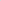   Всички институции и структури на територията на област Враца (общини, ОД на МВР — Враца, ОБДХ — Враца, РЗИ — Враца, Дирекция „Инспекция по труда“ — Враца, РУО-Враца), в рамките на функционалната си компетентност и при максимално използване на контролните си правомогция и административен капацитет, провеждат засилен контрол по спазване на въведените противоепидемични мерки на територията на област Враца.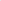 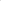 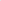 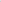  Временните противоепидемични мерки, определени с настоящата заповед могат да бъдат променени в зависимост от развитието на епидемичната ситуация на територията на област Враца или при промени в мерките, наложени със Заповед № РД-01-973/26.11.2021 г., изм. и доп. със Заповед № РД-01-991/О1.12.2О21 г.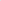 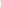 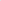 Заповедта да се публикува на интернет страницата на РЗИ — Враца. Контрола по изпълнение на заповедта възлагам на Областния управител на област Враца, кметовете на общини, директорите на ОД на МВР — Враца, ОБДХ — Враца, Дирекция „Инспекция по труда“ — Враца и началника на РУО — Враца.Настоящата заповед да се съобщи на гореспоменатите лица, за сведение и изпълнение.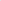 		Заповедта подлежи на обжалване в 14-дневен срок от публикуването и на официалната страница на РЗИ — Враца пред Административен съд — Враца по реда на Административнопроцесуалния кодекс, като обжалването не спира изпълнението. д-р ОРЛИН ДИМИТРОВДиректор рзИ – Враца